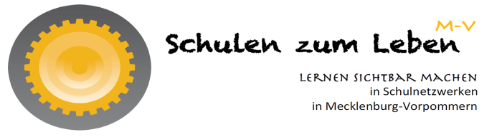 Die Maßnahme „Schulen zum Leben“1. ZieleEntwicklung von Lehrerprofessionalität und UnterrichtsqualitätHaltungsarbeit und -reflexion durch den Austausch über Schule und lernwirksamen Unterricht basierend auf den zehn Haltungen von Hattie & Zierer (2016)2. ZielgruppeRegionale Schulen, Gesamtschulen und Gymnasien, diesich Unterstützung bei der Schul- und Unterrichtsentwicklung wünschen,evidenzbasierte Unterrichtsentwicklung zum Schwerpunkt ihrer Entwicklungsarbeit machen möchten.3. UmfangEinführungsmodul + 10 Haltungsmodule a 6 Stunden / ca. 3 Jahre4. InhalteEinführungsmodul: Grundlagen der Hattie-Studie / 10 Haltungen nach Hattie & Zierer (Lernen und Lehren sichtbar machen und evidenzbasiert gestalten)Haltungsmodule: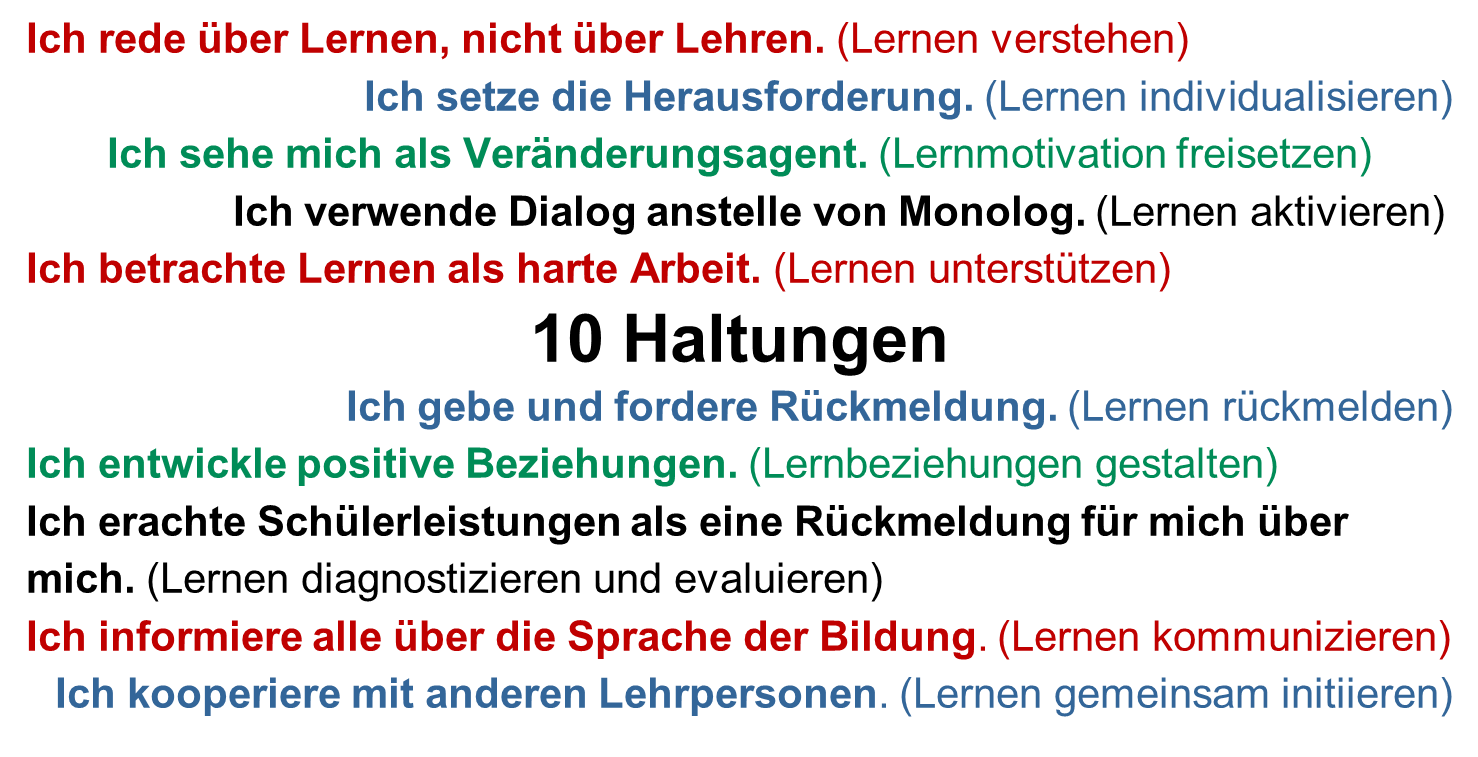 Die Module der Fortbildungsreihe bestehen aus theoretischen Bausteinen, praktischen Trainingseinheiten bzw. Erarbeitungsphasen und Reflexionen über die Weiterentwicklung des Unterrichts. Planungsaufgaben regen die Nachbereitung der Fortbildungsinhalte für den Unterricht an.5. PraxisimpulseEinführung:Reflexion der eigenen pädagogischen Haltungen, Reflexion der pädagogischen Haltungen in der Gruppe (im Kollegium)Haltung 1: Reflexion und Anwendung unterschiedlicher Methoden zur Erhebung der Lernausgangslage der Lernenden und zur Reaktivierung des Vorwissens, Überprüfung selbsterstellter Arbeitsmaterialien auf kognitiv OverloadHaltung 2: Selbstreflexion Haltung zur Differenzierung, Selbstreflexion Lernzielformulierung, Lernzielreflexion durch Lernende, Erstellung/Evaluation selbst-differenzierender Aufgaben, Reflexion Klarheit der LehrpersonHaltung 3: Reflexion/Optimierung/Evaluation eigener Motivierungsstrategien, Entwicklung eines Advance Organizers für ein Lernfeld, Implementierung/Evaluation des Visible Learning Wheels, Motivation der Klasse sichtbar machenHaltung 4:dialogfördernde Umformulierung von Arbeitsaufträgen, dialogfördernde Organisationsformen, Planung von Unterrichtssequenzen mit direkter Instruktion und kooperativem Lernen, Bewertung kooperativer Lernformen, Einsatz von AktivatorenHaltung 5:Selbstreflexion dynamische/statische Lerneinstellung, Entwicklung eines Instrumentes zur Selbstevaluation des Lernprozesses durch die Lernenden in einem Lernfeld (Lerntagebuch, Kompetenzraster, Selbsteinschätzungsbogen), aktivierende Übungsmethoden Haltung 6:Feedbackmethoden zur Begleitung und Reflexion von Lernprozessen, professionelle Analyse von Schülerfeedback mit der SWOT-Methode, Einführung der Lernenden in die Feedbackmethode, Formulierung von vollständigem Lehrerfeedback auf allen Ebenen und aus allen Perspektiven, Strategien für zielführendes LobenHaltung 7:Selbstreflexion Halo-Effekt/Stereotype/Anker-Effekt, bewusste Anwendung von Strategien der Gesprächsführung, Schülertraining Kommunikation, Feedbackgespräche mit dem Wertequadrat, Priming Haltung 8:Erarbeitung fachspezifischer Auswertungsbögen für Klassenarbeiten, Analyse der Leistungsentwicklung über die Berechnung individueller Effektstärken, Konstruktion diagnoseförderlicher Aufgaben (PROFI-Aufgaben), Analyse von Klassenarbeiten in Bezug auf Fehlertypen, Erarbeitung von Selbstdiagnosebögen für Lernende, Erstellung differenzierender Klassenarbeiten, Selbstreflexion Leistungsbewertung/ Haltung zu LeistungsanalysenHaltung 9:Entwicklung einer Unterrichtssequenz zur Einführung einer (neuen) kognitiven/ metakognitiven Lernstrategie, Entwicklung von Instrumenten zur Reflexion von Lernstrategien, Entwicklung einer Unterrichtssequenz zur Entwicklung lernförderlicher Haltungen, Curriculum LernkompetenzHaltung 10:Haltung zur Kooperation im Kollegium, Reflexion Gelingensbedingungen unterrichtsbezogener Zusammenarbeit im Kollegium, gemeinsame ko-konstruktive Planung einer Unterrichtsstunde, Planung der nächsten Schritte, um unterrichtsbezogene Kooperation an der Schule sichtbar werden zu lassen (Vereinbarung kollektiver Entwicklungsvorhaben im 10 Punkte-Plan, Planungsraster unterrichtsbezogene Zusammenarbeit, kollegiale Unterrichtsreflexionen / Lesson study)Reflexion Änderung der persönlichen pädagogischen Haltung durch die FortbildungsreiheMögliches Ergänzungsmodul zu Haltung 9: Lösungsorientierte Gesprächsführung mit Lernenden und ElternInhalte:•	Selbstreflexion Lernberatungskompetenz•	Konstruktivistisches Menschenbild / Haltungen•	Lösungsorientierung•	Gesprächsleitfaden (Gesprächsstruktur / Fragetechniken)Impulse für die Praxis:- Trainingskarte lösungsorientierte Lernentwicklungsgespräche- Minimax-Interventionen- Lernvertrag6. KontaktRicarda BlochReferentin SchulentwicklungInstitut für Qualitätsentwicklung Mecklenburg-VorpommernFachbereich Fortbildung, Beratung Tel.: 0381/70009702Mail: R.Bloch_01@iq.bm.mv-regierung.de